ビジネス プロジェクト提案テンプレート 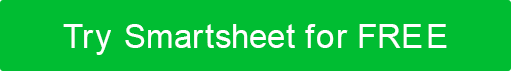 プロジェクトタイトル提出者プロジェクトタイプ電話 / 電子メール見積予算の合計提案日バージョン NO.予想開始日完成予定日以下の各関係者に名前、役職、電話番号、および電子メール アドレスを入力します。以下の各関係者に名前、役職、電話番号、および電子メール アドレスを入力します。以下の各関係者に名前、役職、電話番号、および電子メール アドレスを入力します。プロジェクトスポンサー   のコミッション配信とチャンピオンプロジェクト。ビジョンと方向性を提供します。責任を受け入れるプロジェクトスポンサー   のコミッション配信とチャンピオンプロジェクト。ビジョンと方向性を提供します。責任を受け入れるプロジェクトスポンサー   のコミッション配信とチャンピオンプロジェクト。ビジョンと方向性を提供します。責任を受け入れるプロジェクトマネージャ   プロジェクトの必要性を確認し、目標を検証します。スペック、モニタリング、および総合的な配信を提供プロジェクトマネージャ   プロジェクトの必要性を確認し、目標を検証します。スペック、モニタリング、および総合的な配信を提供プロジェクトマネージャ   プロジェクトの必要性を確認し、目標を検証します。スペック、モニタリング、および総合的な配信を提供その他の利害関係者その他の利害関係者その他の利害関係者ステークホルダー名ステークホルダーの役割連絡先情報プロジェクトの概要概要目標ビジネス上の正当性ファーストトラックの場合依存関係 / 関連プロジェクトテクノロジーリスクの概要プロジェクトの範囲プロジェクトの範囲影響を受けた側面影響を受けた側面スコープ内スコープ内スコープ内スコープ内範囲外範囲外範囲外範囲外成果 物成果 物タイムライン/マイルストーンタイムライン/マイルストーンタイムライン/マイルストーンタイムライン/マイルストーンタイムライン/マイルストーンタイムライン/マイルストーンタイムライン/マイルストーン概要マイルストーンマイルストーンマイルストーンマイルストーンマイルストーン締切締切リソースの配置リソースの配置リソースの配置リソースの配置リソースの配置リソースの配置リソースの配置概要機能機能機能要件機能要件機能要件機能要件FTEプロジェクト予算/原価の概要プロジェクト予算/原価の概要総計関連文書関連文書関連文書機能形容ファイル名/場所/リンクエグゼクティブ・ディシジョン・レコードエグゼクティブ・ディシジョン・レコードエグゼクティブ・ディシジョン・レコード日付承認者決定
免責事項Web サイト上で Smartsheet から提供される記事、テンプレート、または情報は参照用です。情報を最新かつ正確に保つよう努めていますが、当サイトまたはウェブサイトに含まれる情報、記事、テンプレート、関連するグラフィックスに関する完全性、正確性、信頼性、適合性、または可用性について、明示または黙示的ないかなる表明も保証も行いません。したがって、そのような情報に対する信頼は、お客様の責任で厳重に行われます。